Тема: «Корзинка из газетных трубочек»Цель: формировать у детей приемы плетения из бумажной лозы, путем плетения корзинки.Задачи:Образовательная: -расширить знания о значении корзин;
Развивающая: 
- развить практические умения в приемах работы по плетению из газетных трубочек; - развивать точность, глазомер, пространственное воображение, координацию движений и мелкую моторку рук;
- умение самостоятельно применять полученные знания на практике. 
Воспитательная: 
- воспитывать потребность к труду и сохранности экологической среды, путём использования старых газет и журналов.
Тип занятия: урок выработки практических умений.Методы обучения: 
- словесный - инструктаж; 
- наглядный - демонстрация приёмов работы и готовых работ. Оборудование:газеты, спица, ножницы, сухой клей, заготовленные трубочки из газет.Ожидаемый результат:изготовление плетёной корзинки,расширение знаний о значении корзин.                     Ход занятияI ЭтапОрганизационный моментПроверка готовности к уроку.Проверка организации рабочего места.Сообщение темы урока.Нет ничего лучше - чем вещь, сделанная своими руками.Плетение из лозы это древний навык, воскрешенный в новом, экологически чистом виде, не только позволяет перерабатывать старые газеты, но и обеспечивает возможностьсоздания уникальных предметов интерьера и украшений. Популярность плетения из бумажных или газетных трубочек, скорее всего, наступила тогда, когда производство бумаги и газет перестало быть роскошью, газеты и тонкая бумага стали более доступными, чем та же лоза. Плетение из газетных трубочек ценят за его доступность: ведь старые газеты и журналы ничего не стоят. Напротив, использование их в качестве материала для плетения избавляет дом от скопления макулатуры. Сегодня мы на занятии сплетем корзинку из газетных трубочек.         II ЭтапБеседа о назначении корзинКорзина - плетеное изделие из прутьев, лозы и бумаги для упаковки, хранения и переноски разных предметов.По назначению: бельевая корзина, дорожная корзина, корзина для бумаги. Синонимы слова «корзина» - плетёнка, короб, лукошко, тара.III. ЭтапПрактическая частьВыбор бумаги для плетенияДля плетения можно использовать газеты, журналы, офисную и упаковочную бумагу, кассовую ленту, кальку и другие виды бумаги.
Газетная бумага, в отличие от журнальной, более рыхлая, менее прочная. Трубочки из неё получаются мягкие, пластичные, но требуют более бережного отношения и во время работы могут рваться.
Журнальные странички более плотные (особенно глянцевые) и несколько тоньше газетной бумаги. Трубочки из журнальных страничек тугие, менее пластичные, но более прочные.Технология изготовления трубочекЛисты газет нужно нарезать вдоль, полосками по 5-10 см.Они должны быть длинными.Кладем перед собой полосу бумаги,к ней под острым углом прикладываем спицу для вязания.Далее заправляем уголок газеты под спицуи начинаем скручивать лист как можно плотнее.Концы нужно склеить при помощи клея,и только потом вынуть спицу.Количество трубочек зависит от размера и сложности изделия.3. Практическая работа. Плетение изделия –корзина.1) Из картона вырезать 2 круга для дна (обвели дно банки).Для дна корзины берём плотный картон, а для внутренней стороны – можно и тонкий.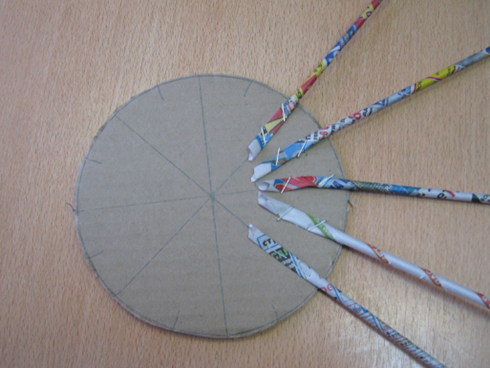 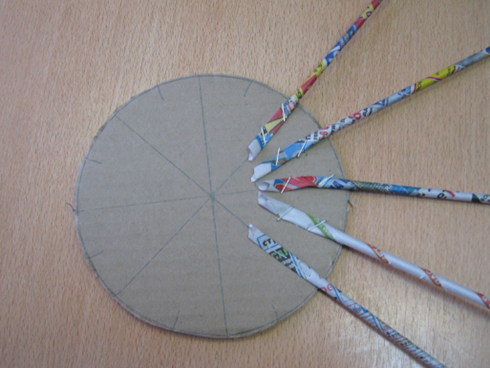 2) Крепим стиплером (или наклеиваем) концы 16 трубочек на плотный картон и наверх прутьев наклеиваем внутренний круг.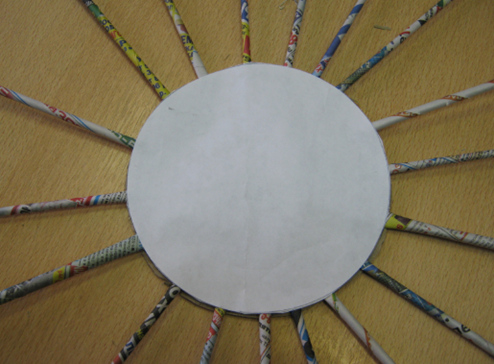 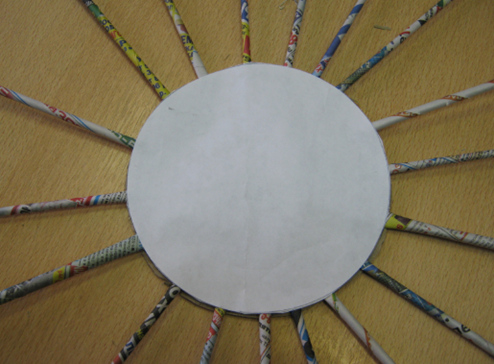 3) Во внутрь круга ставим утяжеленную банку (водой, крупой) и поочерёдно переплетаем 15 , наращивая 16-ую трубочку по мере необходимости (на одну из трубочек капается капелька клей ПВА и вкладывается вовнутрь другой.Лучше всего подождать пока клей полностью высохнет, иначе во время плетения существует большая вероятность, что трубочки разойдутся.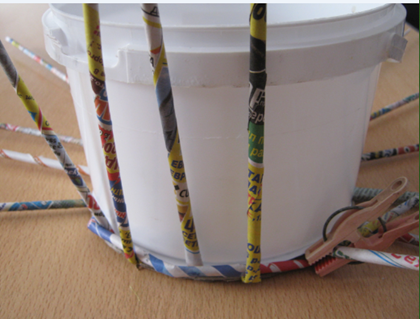 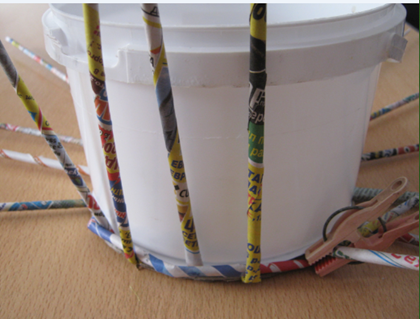 4) Используем стандартное полотняное переплетение (в шахматном порядке перекрывается чётная-нечетная трубочка).Количество трубочек в основании должно быть нечётное + 1 переплетающая.Для более удобного плетения лучше всего иметь под рукой несколько бельевых прищепок, чтобы закрепить концы трубочек.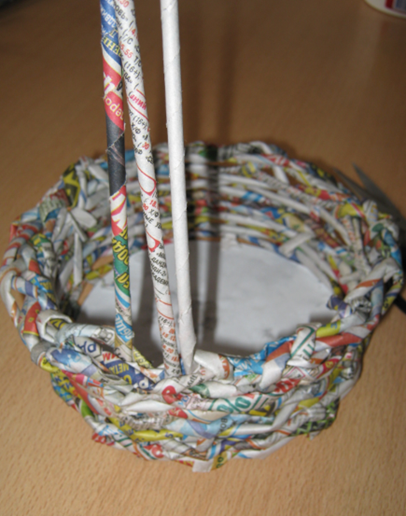 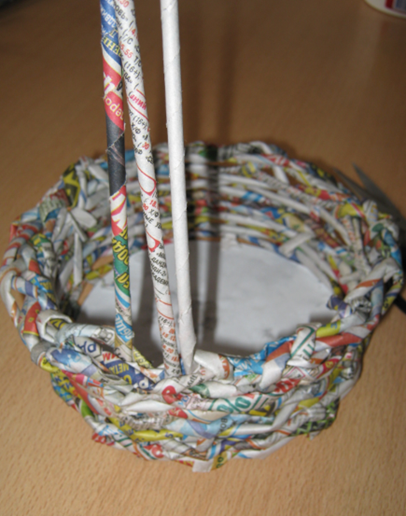 5) Продолжаем плести до нужной высоты. Затем закрываем концы вертикальных трубочек, поочерёдно загибая их с внутренней или внешней стороны, вплетая 2-3 раза между горизонтальными трубочками переплетения.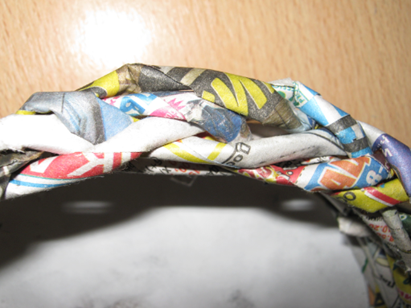 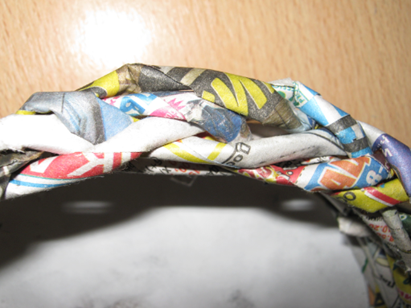 6) Вплетаем 3 трубочки для ручки корзины, переплетаем их поочерёдно 4-ой трубочкой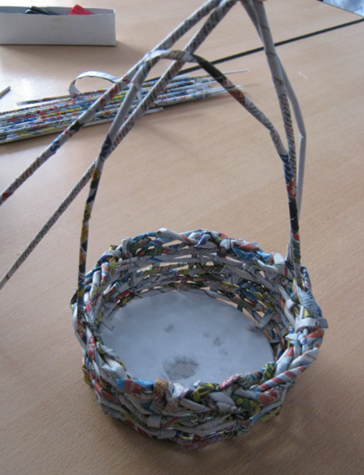 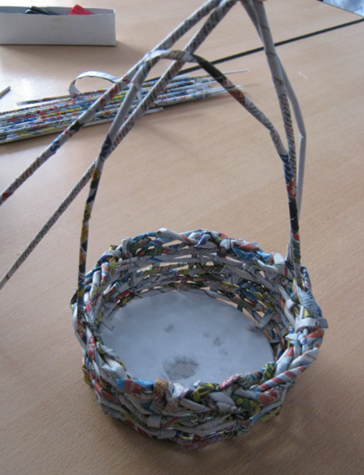 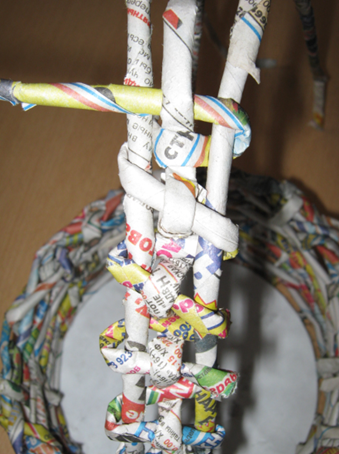 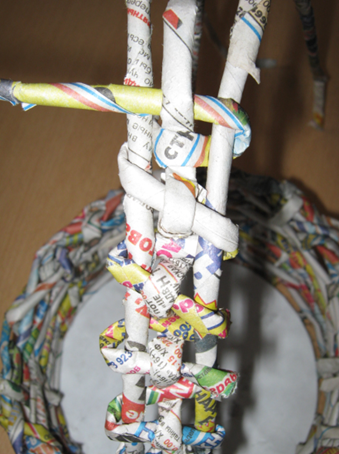 7) Красим готовую корзинку морилкой.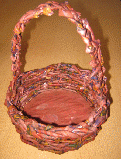 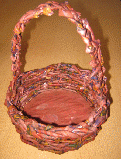 8) Краску на газете закрепляем лаком.«Древолак» - водный лак по дереву, акриловый лак для наружных работIV ЭтапИтог.Демонстрация готовых изделий. Анализ своей работыV ЭтапРефлексия.Цель этапа:Оценить собственную деятельность на занятии Объективное оценивание своей работы: -как пригодится готовое изделие?Используемая литература:Интернет ресурсы:http://images. yandex. ru/yandsearch? text/http://stranamasterov. ru/node/52253?page/http://gemmastule. ru/pletenie-iz-gazet. net/http://pletenie-iz-gazet. net/index. php/http://stranamasterov. ru/node/52253?page/http://gemmastule. ru/pletenie-iz-gazet. net/http://pletenie-iz-gazet. net/index. php/